matemática – perímetro e áreaObserve a imagem de uma caixa e de sua planificação: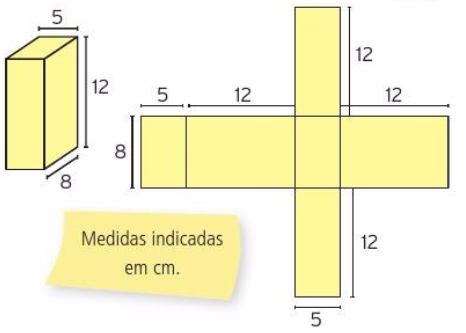 Quantos cm² de cartolina é necessário para construir essa caixa?Quantos centímetros de perímetro há a planificação da caixa?Apresente as resoluções e respostas completas.